Nursery Recommended Reads
Please don’t feel like you need to go out and buy all these. Libraries are a great place to visit and you can order in books if they don’t have the one you want.  We hope you enjoy sharing some of these books with your child.
    
                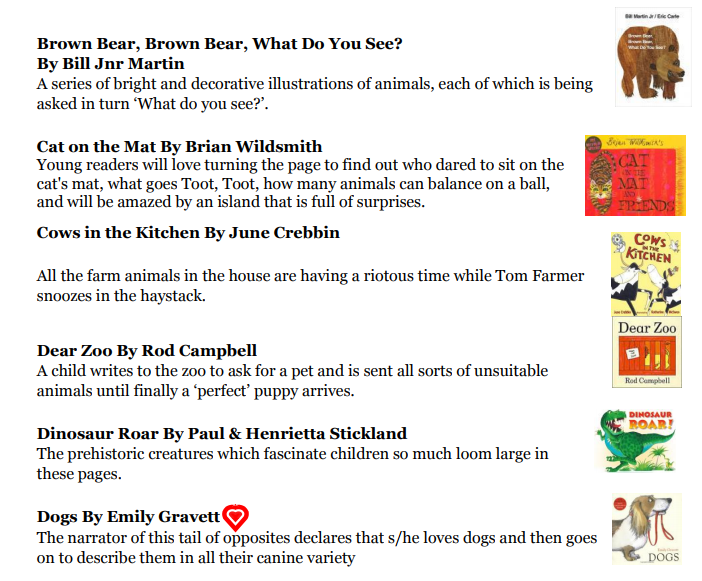 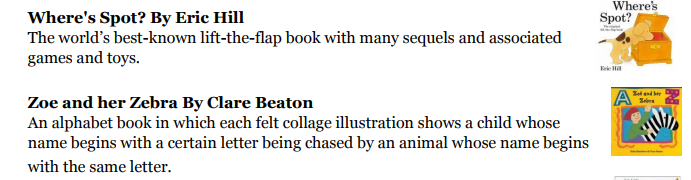 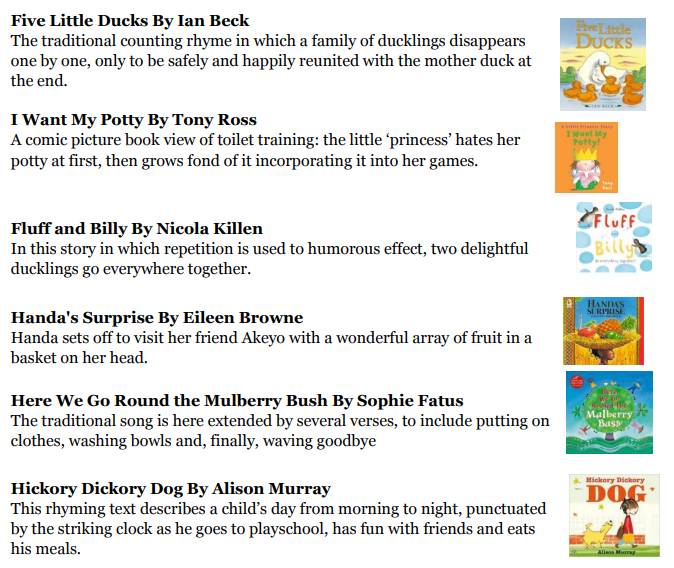 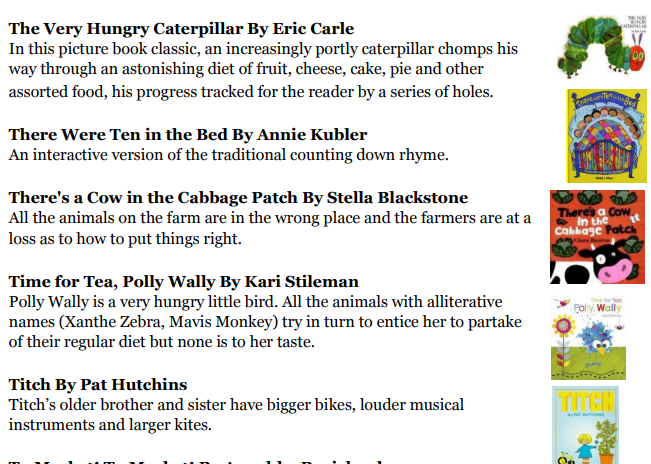 